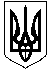 СМОЛІНСЬКА СЕЛИЩНА РАДАНОВОУКРАЇНСЬКОГО РАЙОНУ КІРОВОГРАДСЬКОЇ ОБЛАСТІВИКОНАВЧИЙ КОМІТЕТРІШЕННЯ18 жовтня 2021 року							№ 154Про початок опалювального сезону 2021-2022 рокуВідповідно до статті 30 Закону України «Про місцеве самоврядування в Україні», пункту 5 Правил надання послуг з централізованого опалення, постачання холодної та гарячої води і водовідведення, затверджених постановою Кабінету Міністрів України від 21 липня 2005 року № 630, рішення виконавчого комітету Смолінської селищної ради від 30 вересня 2021 року №153, у зв’язку зі зниженням середньодобової температури зовнішнього повітря нижче + 8 градусів Цельсія та тенденції до її подальшого зниження,В И Р І Ш И В:Директору КП Смолінський «Добробут» Дзюбі М.О. у зв’язку із зниженням температури зовнішнього повітря розпочати опалювальний сезон у Смолінській територіальній громаді з 19 жовтня 2021 року.Керуючому справами виконавчого комітету забезпечити оприлюднення цього рішення на офіційному сайті Смолінської селищної ради.Контроль за виконанням цього рішення покласти на керуючого справами виконавчого комітету Гетманець В.О.Селищний голова 								Микола МАЗУРА